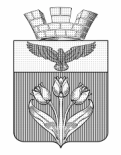 ВОЛГОГРАДСКАЯ  ОБЛАСТЬПАЛЛАСОВСКИЙ  МУНИЦИПАЛЬНЫЙ  РАЙОН
ПАЛЛАСОВСКАЯ  ГОРОДСКАЯ  ДУМА______________________________________________________________________ Р Е Ш Е Н И Еот 02 июня 2023 года                                                                                         №  9/4О внесении дополнений в Правила землепользования и застройки городского поселения г. Палласовка Волгоградской области, утвержденные решением Палласовской городской Думы №11/3 от 26.10.2012г.В целях обеспечения развития территории городского поселения г. Палласовка, руководствуясь частью 3.3 статьи 33  Градостроительного кодекса РФ, Федеральным законом от 06.10.2003 года №131-ФЗ «Об общих принципах организации местного самоуправления в Российской Федерации», Уставом городского поселения   г. Палласовка, Правилами землепользования и застройки городского поселения г. Палласовка Волгоградской области, утвержденными решением Палласовской городской Думы от 26.10.2012г. №11/3, Палласовская  городская ДумаР Е Ш И Л А :1. Внести следующее дополнение  в Правила землепользования и застройки городского поселения г. Палласовка Волгоградской области, утвержденные решением Палласовской городской Думы №11/3 от 26.10.2012г.:Дополнить пункт 2 раздела 2 статьи 21 в Правила землепользования и застройки, нижеследующим основным видом разрешенного использования:Настоящее решение вступает в силу со дня официального опубликования (обнародования).Глава городского поселения г. Палласовка                                                                В. В. Гронин    Наименование  вида  разрешенного  использования  земельного участкаОписание  вида разрешенного  использования земельного участкаКод (числовое обозначение) вида  разрешенного  использования земельного участкаАмбулаторно-поликлиническое обслуживаниеРазмещение объектов капитального строительства, предназначенных для оказания гражданам амбулаторно-поликлинической медицинской помощи (поликлиники, фельдшерские пункты, пункты здравоохранения, центры матери и ребенка, диагностические центры, молочные кухни, станции донорства крови, клинические лаборатории)3.4.1